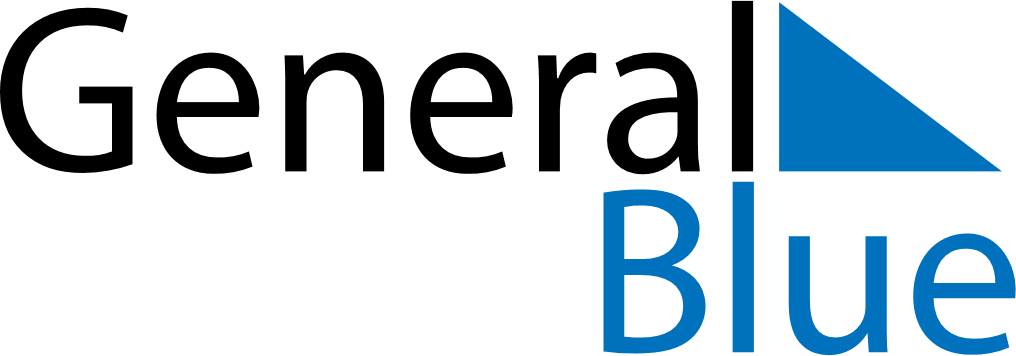 April 2019April 2019April 2019RwandaRwandaSundayMondayTuesdayWednesdayThursdayFridaySaturday12345678910111213Genocide Memorial Day14151617181920Good Friday21222324252627Easter Monday282930